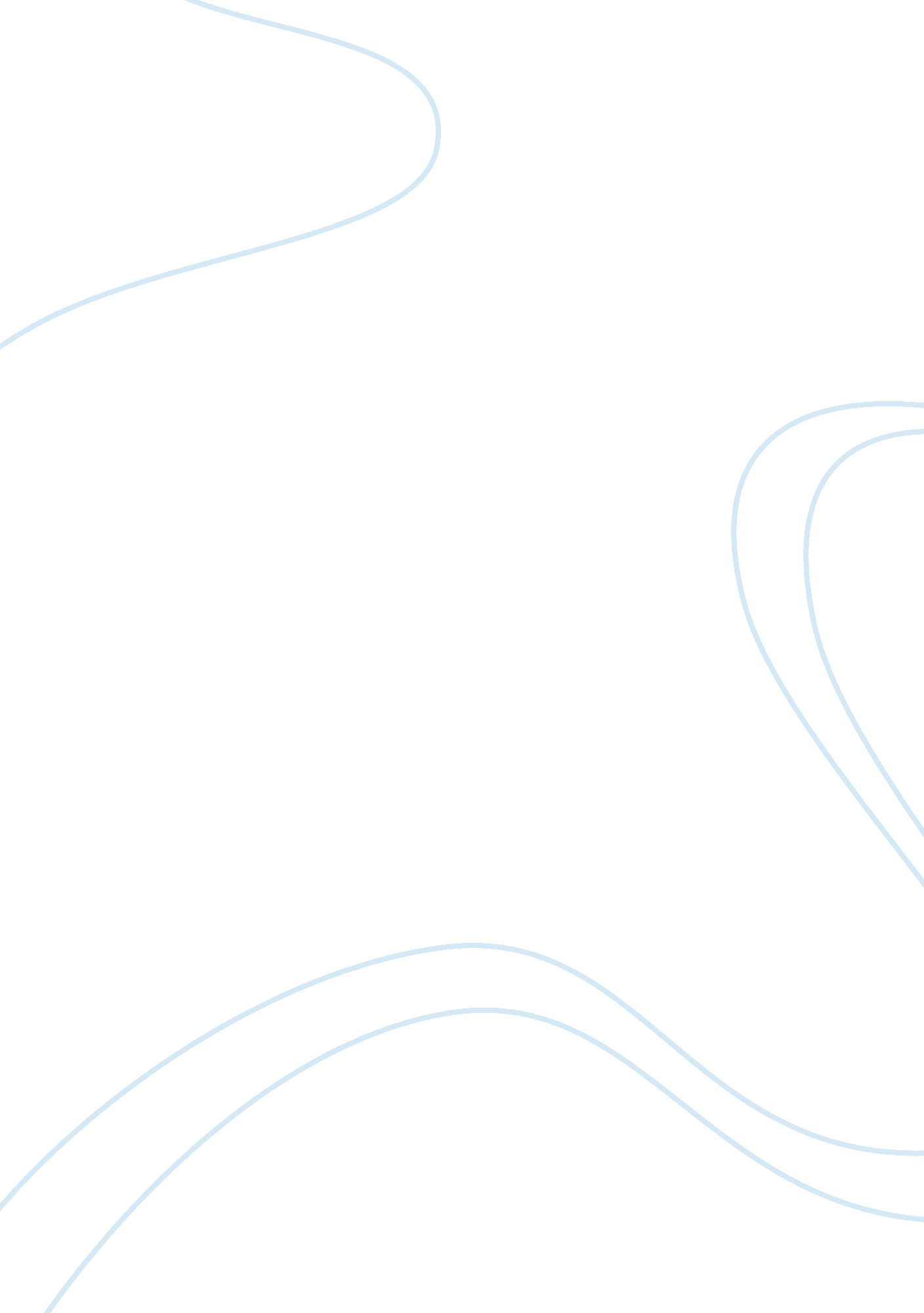 Kids in high schoolBusiness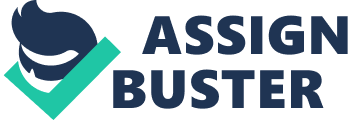 Walking down the huge crowded hallway, seeing new people, new faces, and I know by the end of the year soem of those new faces will be my bestfriends. But the most unexpected thing about High school is the number of kids that do not care. Many kids think school is not important, they think learning things are not going to help them in life but it will. These kids wait outside there classrooms till the very last second or some kids do not even care to show up. They head right for the back of the room and blankly stare at the teacher like nothing is happening. Then when the work comes they just sit and wait till someone finishes and asks to copy. The kids in school that do not care and do anything really make me sad because there are pleanty of people that would love to get an education. 